   				Отделение 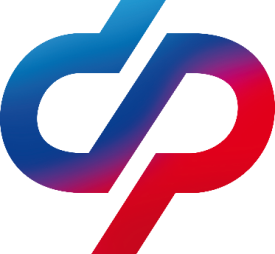         Фонда пенсионного  и социального страхования                         РФ по Забайкальскому краю___________________________________________________				       ПРЕСС-РЕЛИЗЗабайкальское Отделение СФР  выдало свыше 3,6 тысяч выписок о стаже, коэффициентах и взносах на пенсию в 2022 годуЗа прошлый год свыше 3,6 тысяч выписок о состоянии пенсионного счета предоставлено через клиентские службы ОСФР по Забайкальскому краю по запросу  жителей региона.В справке по лицевому счету отражается актуальная информация о страховом стаже, количестве пенсионных коэффициентов и отчислениях работодателей на пенсию. По выписке можно также уточнить размер имеющихся пенсионных накоплений и управляющую компанию, в которую переданы эти средства для инвестирования. Выписка дает возможность заранее оценить то, как формируется пенсия, и проверить сведения работодателей о пенсионных взносах и периодах трудовой деятельности.Чтобы получить выписку на портале госуслуг, нужно выбрать раздел «Справки, выписки» и далее «Извещение о состоянии лицевого счета в СФР». Справка будет сформирована Социальным фондом и направлена в личный кабинет. Услуга доступна при наличии подтвержденной учетной записи.Получить выписку можно также лично в клиентских службах Социального фонда и в МФЦ.